Муниципальное образование   сельское поселение «Тугнуйское»Мухоршибирского района Республики БурятияИндекс 671356, Республика Бурятия, Мухоршибирский район, село Тугнуй,ул. Гагарина дом 1,телефон/факс 8 (30143) 26-791Постановление   от  21  июля 2015 г.                      №    22    с.ТугнуйОб утверждении схемы расположенияи формирования земельного участкаВ соответствии со ст.11,ст.11.10, Земельного Кодекса Российской Федерации, в целях образования земельного участка для муниципальных нужд:1.Утвердить схему расположения границ земельного участка, общей площадью 57361 кв.м., расположенный по адресу: Республика Бурятия Мухоршибирский район, с. Тугнуй.2.Сформировать и поставить на кадастровый учет земельный участок общей площадью 57361 кв.м., расположенный по адресу: Республика Бурятия, Мухоршибирский район, с.Тугнуй.категория земель- земли промышленности, энергетики, транспорта, связи, радиовещания, телевидения, информатики, земли для обеспечения космической деятельности, земли обороны, безопасности, земли иного специального назначения обременения правами других лиц: нетограничения в использовании: нетразрешенное использование: производственная деятельностьИ.О.Главы МО СП "Тугнуйское"                                   Е.М.Краснобаева	
                 Утверждена                     постановлением главы МО СП "Тугнуйское"
от  21.07.2015 г.  № 22Условное обозначение:ЗУ1,расположенный по адресу : Республика Бурятия, Мухоршибирский р-н,с.ТугнуйПлощадь земельного участка:57361кв.мСхема расположения земельного участка или земельных участков
на кадастровом плане территории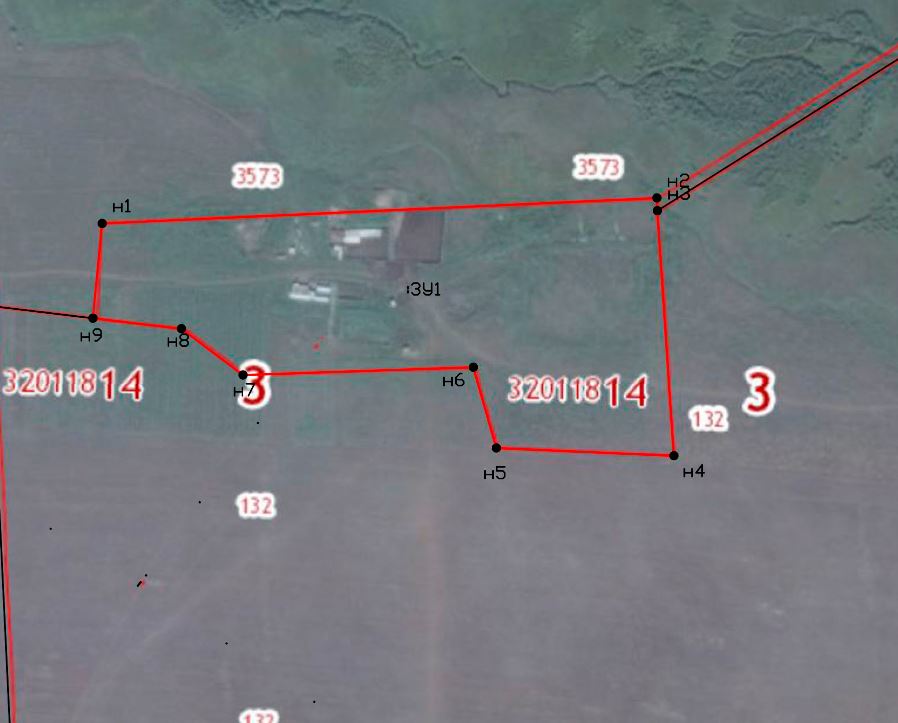 ------------     граница образуемого земельного участка №ХУ1 46409783.11 418020719.902 46411703.62 418062660.253 46410742.00 418062697.004 46392223.00 418063942.005 46392812.00 418050534.006 46398909.00 418048792.007 46398328.00 418031372.008 46401813.00 418026727.009 46402618.00 418020017.001 46409783.11 418020719.90